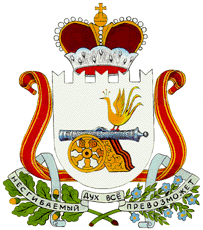 АДМИНИСТРАЦИЯГОРОДИЩЕНСКОГО СЕЛЬСКОГО ПОСЕЛЕНИЯХИСЛАВИЧСКОГО  РАЙОНА СМОЛЕНСКОЙ ОБЛАСТИП О С Т А Н О В Л Е Н И Еот  20 февраля 2019г.      № 10о внесении изменений в постановление № 3 от 09.01.2018г. «О присвоении адресов в д. Вороновка Хиславичского района Смоленской области»       Администрация Городищенского сельского поселения Хиславичского района Смоленской области  п о с т а н о в л я е т:    1. Внести изменения в постановление № 3 от 09.01.2018г. «О присвоении адресов в д. Вороновка  Хиславичского района  Смоленской области»   в приложение №1.2. Настоящее постановление вступает в силу со дня его официального принятия.3. Обнародовать и разместить настоящее постановление на официальном сайте Администрации МО «Хиславичский район».Глава муниципального образованияГородищенского сельского поселенияХиславичского района Смоленской  области		                     В.Б. МаганковПриложение № 1к постановлению Городищенскогосельского поселения Хиславичскогорайона Смоленской области от 09.01.2018г.  № 3в редакции постановления № 10 от 20.02.2019г.СПИСОКНумерации домов, земельных участков по деревни ВороновкаХиславичского района Смоленской области№п/пАдрес объекта   Собственник объектаНаименование объекта1Российская Федерация Смоленская область Хиславичский район Городищенское сельское поселение д. Вороновка  д. 9Слободчиков Александр Николаевич 67:22:1320101:212Российская Федерация Смоленская область Хиславичский район Городищенское сельское поселение д. Вороновка  д. 15Пронькин Николай Николаевич67:22:1320101:203Российская Федерация Смоленская область Хиславичский район Городищенское сельское поселение д. Вороновка  д. 1Габорак Елена Геннадьевна67:22:1320101:174Российская Федерация Смоленская область Хиславичский район Городищенское сельское поселение д. Вороновка  д. 4Маркина Елена Юрьевна67:22:1320101:19